                        МЕЖДУНАРОДНАЯ ПЕДАГОГИЧЕСКАЯ КОНФЕРЕНЦИЯ «ОБРАЗОВАНИЕ. ДИАЛОГ ВО ИМЯ БУДУЩЕГО»Круглый стол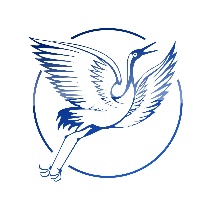 «ОБРАЗОВАНИЕ & КУЛЬТУРА. ЦЕЛИ И ЦЕННОСТИ» ТБИЛИСИ     7 - 9    сентября 2019 годаУважаемые коллеги! Приглашаем вас принять участие в круглом столе«ОБРАЗОВАНИЕ & КУЛЬТУРА. ЦЕЛИ И ЦЕННОСТИ»Организаторы: SIA “Sociālais lifts” (Латвия), Cervantes Gymnasium AIA-GESS (Грузия),American High school College Progress (Грузия). Проект осуществляется при информационной поддержке:Международного методсовета по многоязычию и межкультурной коммуникации.Ассоциации развития семейного образования – АРСО.Место проведения: гимназия Aia-Gess, Тбилиси, ГрузияНа круглом столе предлагается обсудить следующие вопросы:Ценность детства или «личностями не рождаются?».Пространство личностного роста – территория без границ?Принцип культурного развития – теория и реальность.Цели образования и ценности культуры – примеры объединения (в том числе – изучение языков через изучение культуры народа).Вопросы трансфера, визовые вопросы, дополнительная экскурсионная программа:  aia.gess11@gmail.com     +995 599 17 75 60 – Русудан БолквадзеРабочие языки – русский, английскийК участию приглашаются: руководители и сотрудники образовательных учреждений и учреждений культуры  всех видов и форм, специалисты управления образованием и культуры, руководители и сотрудники образовательных и культурных проектов, специалисты  и представители организаций, занимающихся вопросами образования и культуры, представители фондов и организаций, желающих предложить сотрудничество в области образования, психологи, издатели, авторы игр, учебников, пособий, студенты. Планируется выпуск специального номера Альманаха (ISBN).Всем участникам круглого стола вручаются Сертификаты (18 ак.ч).План проведения Круглого стола8 – 9 сентября Встречи в школах и ВУЗах (по предварительной заявке) ОргвзносЗа участие – 65 EUR  При проведении мастер-класса – 30 EUR           В оргвзнос входит:Участие в круглом столе  Техническое обеспечение  Информационные материалыСертификат участника  2 обеда (7 – 8 сентября)Кофе-паузыЭкскурсия по Тбилиси За дополнительную платуВНИМАНИЕ!Если вы хотите провести мастер-класс по заданной теме – необходимо сообщить тему. Длительность мастер-класса 30 мин.  Количество мастер-классов ограничено.Для участия   надо:Прислать заявку установленного образца (приложение 1) или зарегистрироваться на круглый стол на сайте www.soclifti.lv . Сроки подачи заявки:не позднее 20 августа 2019 г. (если не требуется виза)не позднее 1 августа 2019 г. (если требуется виза).После регистрации заявки и получения счета оплатить его до указанной в счете даты. (Внимание! В случае несвоевременной оплаты заявка аннулируется).  Можно оплачивать частями. Внимание! В случае извещения об отказе от участия в конференции после 25 августа 2019 г.  сумма стоимости участия возврату не подлежит).Присылая заявку, вы автоматически подтверждаете, что принимаете все условия, изложенные в этом регламенте.Дополнительные бонусы и преференции:Специальное предложение для руководителей (приложение 2). Дополнительная информация:Проезд до места проведения круглого стола   участники оплачивают самостоятельно. Рекомендуем бронировать гостиницу или апартаменты в районе Авлабар (Тбилиси). Организаторы   оставляют за собой право вносить изменения в порядок и время проведения экскурсий   и мероприятий.Подавая заявку, вы автоматически соглашаетесь с обработкой ваших персональных данных, указанных в заявке, а также с использованием фото и видеоматериалов с вашим участием, при освещении этого мероприятия.Вы можете взять с собой в путешествие детей или других членов семьи.  Визовые вопросы, заказ трансфера и все прочие условия    обсуждаются с организаторами в рабочем порядке. Вопросы трансфера, визовые вопросы, дополнительная экскурсионная программа: aia.gess11@gmail.com     +995 599 17 75 60 – Русудан Болквадзе.Для получения дополнительной информации и решения организационных вопросов – обращаться к организаторам: soclifti@inbox.lv    или руководителю оргкомитета: тел.  + 371 27 14 29 97 (Елена Прокопьева) Информацию о мероприятии можно посмотреть на сайте www.soclifti.lv Скачать Заявку в электронном виде можно на сайте www.soclifti.lv Приложение 1ЗАЯВКА на участие  Примечания:Вписываются данные иностранного паспорта.В разделах, не требующих развернутого ответа, необходимо отвечать «да» или «нет».На каждого участника или сопровождающего заполняется отдельная заявка.   Приложение 2Специальное предложение для руководителей  Специальное предложение действует в случае направления для участия в мероприятии не менее 3-х человек, при условии оплаты ими полной стоимости участия в круглом столе. Руководитель в этом случае получает скидку в размере 30 € или возможность публикации в Альманахе.  7 сентября (время местное)7 сентября (время местное) до 14.00 Заезд в гостиницы 14.00- 15.00 Обед (гимназия Aia-Gess, Ipolitov-Ivanov st. 10)15.00 – 17.30Презентация участников (гимназия Aia-Gess, конференц-зал)18.00Праздничный ужин (по желанию)8 сентября (время местное)8 сентября (время местное)10.00 – 13.00Мастер-классы участников (гимназия Aia-Gess, конференц-зал)13.00 – 14.00 Обед (гимназия Aia-Gess)14.00 – 15.00Мастер-классы участников (гимназия Aia-Gess, конференц-зал)15.00Экскурсия по Тбилиси9 сентября (время местное)9 сентября (время местное)С 9.00 – 16.00Выездная экскурсия – Мцхета (по желанию)НаименованиеДоплатаПримечания Выездная экскурсия   30 €Мцхета (трансфер, гид, обед в ресторане национальной кухни, 6 – 7 ч)Праздничный ужин 7 сентября25 €Традиционная грузинская кухня, ресторанПубликация в Альманахе (ISBN)25 €Публикация + авторский экземпляр  Дополнительный экземпляр Альманаха6 €Личные данные Личные данные Имя, фамилия (как в паспорте – латиницей)Дата рождения /персональный кодНазвание   образовательного учреждения или организации  ДолжностьСтрана проживания/гражданствоАдрес электронной почтыТелефон   Участие в конференции  Участие в конференцииПрезентация, участие в дискуссииПроведение мастер-класса Указать темуПосещение образовательного учрежденияОтметить- школа или ВУЗ, какие вопросы интересуютДополнительные услугиДополнительные услугиПраздничный ужин 7 сентябряВыездная экскурсия 9 сентябряПубликация в АльманахеДополнительный экземпляр АльманахаУказать количествоДля визыДля визыНеобходимо ли приглашение для оформления визыАдрес проживания/регистрацииНомер паспорта, срок действияГражданство